Мировому судье судебного участка № ________________________________________________________________________Истец: _____________________________адрес регистрации:_____________________________________________________Ответчик: __________________________адрес регистрации: ___________________________________________________ИСКОВОЕ ЗАЯВЛЕНИЕоб изменении порядка исполнения судебного решения по взысканию алиментовРешением мирового судьи судебного участка №____ от «___» _____________ ___ года постановлено с ____________________ (Ф.И.О. плательщика алиментов) взыскивать алименты в пользу __________________ (Ф.И.О. получателя алиментов) на содержание несовершеннолетнего сына ____________________ (Ф.И.О., дата рождения несовершеннолетнего ребенка). На основании вынесенного решения был выдан исполнительный лист № ___________. Исполнительный лист был передан на исполнение в службу судебных приставов.В соответствии со ст.81 СК РФ, алименты с _________________ (Ф.И.О. плательщика алиментов) были взысканы в процентном соотношении к его заработной плате, так как на момент вынесения решения он работал __________________________________________ (название должности) в ________________________________________ (название организации, учреждения, предприятия). В настоящее время мне неизвестно, где работает __________________(Ф.И.О. плательщика алиментов), каков его совокупный доход. Выплата алиментов также прекратилась с «__» ___________ ___ г. Следовательно, тем самым существенно нарушаются интересы нашего несовершеннолетнего ребенка, я самостоятельно не могу обеспечить сыну полноценное содержание, а потребности увеличиваются. На основании изложенного, в соответствии со ст.83 СК РФ,ПРОШУ:Изменить способ исполнения решения суда ______________ № ____ от «___» ____________ ___ г. и взыскивать с ___________________ (Ф.И.О. плательщика алиментов) алименты в мою пользу на содержание ____________________ (Ф.И.О., дата рождения несовершеннолетнего ребенка) в твердой денежной сумме в размере __________________ ежемесячно до достижения ребенком совершеннолетия с регулярной индексацией.Приложение: Копия паспорта истца;копия свидетельства о рождении _______________ (Ф.И.О. несовершеннолетнего ребенка)копия исполнительного листа № ____ «____» ____________ ___ г. «___»______________ г. 						__________ /___________/ВНИМАНИЕ! Бесплатно скачивая документы с сайта Суд.Гуру, Вы дополнительно получаете возможность на  бесплатную юридическую консультацию!  Всего 3 минуты вашего времени:Достаточно набрать в браузере http://sud.guru/, задать свой вопрос в окошке на страницах сайта и наш специалист сам перезвонит вам и предложит законное решение проблемы!Странно... А почему бесплатно? Все просто:Чем качественней и чаще мы отвечаем на вопросы, тем больше у нас рекламодателей. Грубо говоря, наши рекламодатели платят нам за то, что мы помогаем вам! Пробуйте и рассказывайте другим!
*** P.S. Перед печатью документа данный текст можно удалить..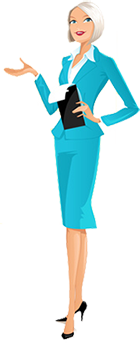 